Srednja škola Pregrada                                   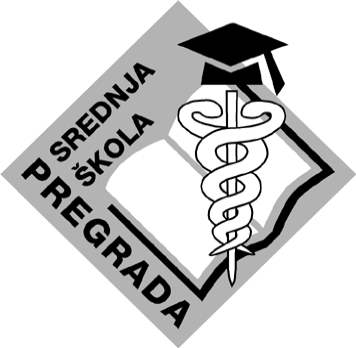 Stjepana Škreblina bb49218 Pregrada                       	Tel: (049) 382-150; Fax: 382-159 E-mail: ss-pregrada@kr.t-com.hrKlasa: 333-01/16-01/11Urbroj: 2214/01-380/1-5-16-2Pregrada, 16. rujna 2016. godine.POZIV ZA DOSTAVU PONUDA ŠKOLSKE PODIZINE PLOČEOpći podaci o naručiteljuSrednja škola Pregrada Stjepana Škreblina bb, 49218 PregradaOIB: 74467195398Tel.: 049/382150, Fax.: 049/382159internetska adresa: http://www.ss-pregrada.skole.hre-mail: ss-pregrada@kr.t-com.hrKontakt osoba: Vladimir Čuk   Odgovorna osoba: ravnateljica dr.sc. Vilmica KapacEvidencijski broj nabave: 2/2016Opis predmeta nabave Predmet nabave je oprema za školske učionice matematike i fizike, podizne školske ploće i to prema slijedećim podacima:Mjesto isporuke robe:Srednja škola Pregrada, Stjepana Škreblina bb, Pregrada.  Količina predmeta nabave: 3 komadaTehnička specifikacija predmeta nabave:izvid prostora, po potrebipodizne školske ploče  - dimenzije 360 cm širina * 120 cm visine (zelena za pisanje kredom, s međusobnim balansom ) – 3 komada ugradnja ploča Način određivanja cijene ponude:Cijena ponude iskazuje se u kunama. Jedinične cijene su bez PDV-a u koju moraju biti uračunati svi troškovi i  popusti. Svi troškovi koji se pojave izvan deklariranih cijena ponuditelj snosi sam.Kriterij za odabir ponude: Kriterij za odabir ponude je najniža cijena.  Dostava ponuda – rok, način i mjesto:Rok za dostavu ponuda: najkasnije do 22.rujna 2016. godine do 14:00 sati.Ponude se dostavljaju u zatvorenim omotnicama na adresu škole: Srednja škola Pregrada, Stjepana Škreblina bb, 49 218 Pregrada s naznakom „ponuda za nabavu školskih podiznih ploča - ne otvaraj‹‹Otvaranje ponuda nije javno. Kontakt osoba, broj telefona i adresa elektroničke pošte:Kontakt osoba:    Vladimir Čuk Telefon: 098/1609007e-mail adresa: ss-pregrada@kr.t-com.hrDatum objave poziva na internetskim stranicama: 16. rujna 2016. godinehttp://www.ss-pregrada.skole.hr.									   RAVNATELJICA									dr.sc. Vilmica Kapac